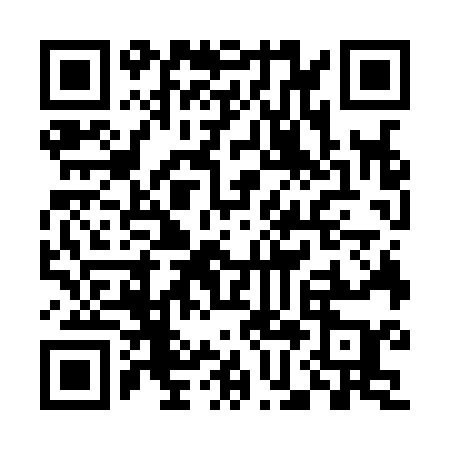 Ramadan times for Longue Raie, FranceMon 11 Mar 2024 - Wed 10 Apr 2024High Latitude Method: Angle Based RulePrayer Calculation Method: Islamic Organisations Union of FranceAsar Calculation Method: ShafiPrayer times provided by https://www.salahtimes.comDateDayFajrSuhurSunriseDhuhrAsrIftarMaghribIsha11Mon5:595:597:0612:564:066:466:467:5312Tue5:575:577:0412:554:076:476:477:5413Wed5:555:557:0212:554:086:496:497:5614Thu5:535:537:0012:554:096:506:507:5715Fri5:515:516:5812:554:106:526:527:5916Sat5:495:496:5612:544:116:536:538:0117Sun5:475:476:5412:544:126:556:558:0218Mon5:455:456:5212:544:136:566:568:0419Tue5:435:436:5012:534:136:586:588:0520Wed5:405:406:4812:534:146:596:598:0721Thu5:385:386:4612:534:157:017:018:0822Fri5:365:366:4412:534:167:027:028:1023Sat5:345:346:4212:524:177:047:048:1124Sun5:325:326:4012:524:187:057:058:1325Mon5:305:306:3812:524:187:067:068:1526Tue5:275:276:3612:514:197:087:088:1627Wed5:255:256:3412:514:207:097:098:1828Thu5:235:236:3212:514:217:117:118:1929Fri5:215:216:2912:504:227:127:128:2130Sat5:195:196:2712:504:227:147:148:2331Sun6:166:167:251:505:238:158:159:241Mon6:146:147:231:505:248:178:179:262Tue6:126:127:211:495:258:188:189:283Wed6:106:107:191:495:258:198:199:294Thu6:076:077:171:495:268:218:219:315Fri6:056:057:151:485:278:228:229:336Sat6:036:037:131:485:278:248:249:347Sun6:016:017:111:485:288:258:259:368Mon5:585:587:091:485:298:278:279:389Tue5:565:567:071:475:298:288:289:3910Wed5:545:547:051:475:308:308:309:41